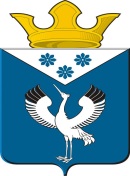 Российская ФедерацияСвердловская областьГлава муниципального образованияБаженовское сельское поселениеПОСТАНОВЛЕНИЕот 21.05. 2018г.                                                    № 48с. Баженовское                                              Об утверждении Административного регламента предоставления муниципальной услуги «Предоставление градостроительного плана земельного участка»(в редакции постановления главы МО Баженовское сельское поселение от 09.08.2019г. № 93)В соответствии с Федеральными законами от 06 октября 2003 года № 131-ФЗ «Об общих принципах организации местного самоуправления в Российской Федерации», от 27 июля 2010 года № 210-ФЗ «Об организации предоставления государственных и муниципальных услуг», «Градостроительным кодексом Российской Федерации» от 29.12.2004 N 190-ФЗ, руководствуясь Уставом муниципального образования Баженовское сельское поселение, ПОСТАНОВЛЯЮ:1.Утвердить Административный регламент предоставления муниципальной услуги «Предоставление градостроительного плана земельного участка» (прилагается).2.Опубликовать настоящее Постановление в газете «Вести Баженовского сельского поселения» и разместить на официальном сайте администрации  муниципального образования Баженовское сельское поселение в сети «Интернет» http://bajenovskoe.ru.3.Постановление Главы муниципального образования Баженовское сельское поселение об утверждении административного регламента «Выдача градостроительных планов земельных участков» от 29.07.2014 № 66-А (с изм. от 29.12.2016, от 29.08.2014 № 254 № 80, от 25.12.2015 № 233, от 03.06.2016 № 131, от 02.08.2017 № 109) считать утратившим силу.4. Контроль за исполнением настоящего Постановления оставляю за собой.   Глава муниципального образования                                     Баженовское сельское поселение                                                 Л.Г. ГлухихУтвержден Постановлением Главы МО Баженовское сельское поселениеот 21.05.2018 г. № 48Административный регламент предоставления муниципальной услуги«Предоставление градостроительных планов земельных участков»Раздел I. Общие положенияПредмет регулирования Административного регламента1. Административный регламент устанавливает стандарт предоставления муниципальной услуги «Предоставление градостроительного плана земельного участка» (далее – муниципальная услуга), последовательность и сроки выполнения административных процедур в ходе предоставления муниципальной услуги, требования к порядку их выполнения, в том числе в электронной форме, досудебный (внесудебный) порядок обжалования решений и действий (бездействия) органа, предоставляющего муниципальную услугу на территории муниципального образования Баженовское сельское поселение.Круг заявителей2. Получателями муниципальной услуги являются физические лица (граждане Российской Федерации, иностранные граждане и лица без гражданства) и юридические лица, в том числе иностранные юридические лица, являющиеся правообладателями земельных участков, планирующие осуществить на принадлежащих им земельных участках новое строительство объектов капитального строительства или реконструкцию существующих объектов капитального строительства, находящихся в их собственности (далее - заявители) 3. От имени заявителя с заявлением о предоставлении муниципальной услуги вправе обратиться представитель, полномочия которого должны быть оформлены в соответствии со статьями 185, 185.1 Гражданского кодекса Российской Федерации (для представителя физического лица - нотариально удостоверенная доверенность или приравненная к ней в соответствии с пунктом 2 статьи 185 Гражданского кодекса Российской Федерации доверенность; для представителя юридического лица - доверенность, заверенная подписью руководителя).Требования к порядку информирования о порядке предоставления муниципальной услуги4. Информирование заявителей о порядке предоставления муниципальной услуги осуществляется в форме:– информационных материалов, размещаемых на стендах в здании, где осуществляется предоставление муниципальной услуги, в местах непосредственного предоставления муниципальной услуги;– публикаций в средствах массовой информации;– информации, размещенной на официальном Интернет-сайте администрации МО Баженовское сельское поселение http://bajenovskoe.ru.– консультирования заявителей;– информации, размещенной в федеральной государственной информационной системе «Единый портал государственных и муниципальных услуг (функций)» (далее – Единый портал государственных и муниципальных услуг) по электронному адресу http://www.gosuslugi.ru
и региональной государственной информационной системе «Портал государственных
и муниципальных услуг (функций) Свердловской области» (далее – Единый портал государственных и муниципальных услуг) по электронному адресу http://www.66.gosuslugi.ru;	– информации, размещенной на сайте Государственного бюджетного учреждения Свердловской области «Многофункциональный центр предоставления государственных
и муниципальных услуг» (далее – ГБУ СО «МФЦ») или непосредственно в ГБУ СО «МФЦ».  5. Место нахождения филиала государственного бюджетного учреждения Свердловской области «Многофункциональный центр предоставления государственных и муниципальных услуг»:– адрес места нахождения: 623870, Свердловская область, Байкаловский район, с.Байкалово, ул. Революции 25;– контактный телефон: 8 34362 2‑05-88;– единый телефон справочно-информационного центра: 8 800 700 00 04;– адрес официального сайта: www.mfc66.ru.– график работы: пн-пт 8.00-17.00 перерыв с 12.00-13.00, сб-вс выходной.6. Место нахождения Администрации муниципального образования Баженовское сельское поселение:– адрес места нахождения: 623890, Свердловская область, Байкаловский район, с.Баженовское, ул. Советская 31;– адрес электронной почты: bajensk@mail.ru;- прием заявлений осуществляется специалистом в рабочие дни.телефоны администрации муниципального образования Баженовское сельское поселение: 8(34362) 3-44-23, факс (34362) 3-44-21;– адрес официального сайта: http://bajenovskoe.ruИнформация о месте нахождения, графике работы, справочном телефоне, электронном адресе, порядке предоставления муниципальной услуги размещается на официальном сайте администрации муниципального образования Баженовское сельское поселение в информационно-телекоммуникационной, сети «Интернет», на сайте ГБУ СО «МФЦ», а также на Едином портале государственных и муниципальных услуг, Региональном портале государственных и муниципальных услуг.7. График работы: пн-пт 8.00-16.00 перерыв с 12.00-13.00, сб-вс выходной.8. Время приема документов (заявления): пн – пт с 8.00-16.00, перерыв с 12.00-13.00.Стенды (вывески), содержащие информацию о графике (режиме) работы, адресе официального Интернет–сайта, размещаются в помещении администрации муниципального образования Баженовское сельское поселение.9. На стендах размещаются следующие информационные материалы:– образец заявления и перечень документов, необходимых для предоставления муниципальной услуги;– график работы специалистов, осуществляющих прием и консультирование заявителей по вопросам предоставления муниципальной услуги;– извлечения из законодательных и иных нормативных правовых актов, содержащих нормы, регулирующие деятельность по предоставлению муниципальной услуги;– основания для отказа в принятии документов, необходимых для предоставления муниципальной услуги;– основания для отказа в предоставлении муниципальной услуги.10. Консультирование заявителей о порядке предоставления муниципальной услуги может осуществляться:– при личном обращении;– по телефону;– по письменным обращениям;– по электронной почте;– посредством Интернет-сайта.При консультировании по письменным обращениям либо по электронной почте ответ
на обращение направляется в адрес заявителя в срок, установленный действующим законодательством.При осуществлении консультирования по телефону специалисты в соответствии
с поступившим запросом предоставляют информацию:– о порядке предоставления муниципальной услуги;– о перечне документов, необходимых для предоставления муниципальной услуги;– о входящих номерах, под которыми зарегистрированы в системе делопроизводства заявления;– о принятом по конкретному заявлению решении.11. При ответах на телефонные звонки и устные обращения специалисты Администрации муниципального образования Баженовское сельское поселение подробно и в вежливой форме информируют обратившихся по интересующим их вопросам. Ответ на телефонный звонок должен содержать информацию о наименовании органа, в который позвонил заявитель, фамилии, имени, отчестве и должности работника, принявшего телефонный звонок. При невозможности специалиста, принявшего звонок, самостоятельно ответить 
на поставленные вопросы, телефонный звонок должен быть переадресован (переведен) другому должностному лицу или обратившемуся лицу должен быть сообщен телефонный номер,
по которому можно получить необходимую информацию. Должно производиться не более одной переадресации звонка к специалисту, который может ответить на вопрос заявителя.Раздел II. Стандарт предоставления муниципальной услугиНаименование муниципальной услуги12. Муниципальная услуга «Предоставление градостроительного плана земельного участка».(пункт в редакции постановления Главы муниципального образования Баженовское сельское поселение от 09.08.2019г. № 93)Наименование субъекта, предоставляющего муниципальную услугу13. Муниципальную услугу предоставляет Администрация муниципального образования Баженовское сельское поселение.            Непосредственным исполнителем являются специалист Администрации МО Баженовское сельское поселение (далее - специалист).14. В предоставлении муниципальной услуги участвуют или могут участвовать следующие органы или организации:– филиал федерального государственного бюджетного учреждения «Федеральная кадастровая палата Федеральной службы государственной регистрации, кадастра
и картографии» по Свердловской области;– Управление Федеральной службы государственной регистрации, кадастра и картографии по Свердловской области;– Управление Федеральной службы по надзору в сфере защиты прав потребителей
и благополучия человека по Свердловской области;– Министерство природных ресурсов и экологии Свердловской области;– Департамент ветеринарии Свердловской области;– Управление государственной охраны объектов культурного наследия Свердловской области;– отдел водных ресурсов Свердловской области Нижне-Обского БВУ;–организации, осуществляющие эксплуатацию сетей инженерно-технического обеспечения.15. При предоставлении муниципальной услуги запрещено требовать от заявителя осуществления действий, в том числе согласований, необходимых для получения муниципальной услуги и связанных с обращением в иные государственные органы
и организации.Описание результата предоставления муниципальной услуги16. Результатом предоставления муниципальной услуги является выдача заявителю подготовленного Администрацией муниципального образования Баженовское сельское поселение градостроительного плана земельного участка, либо выдача заявителю мотивированного отказа в подготовке и выдаче градостроительного плана земельного участка . Срок предоставления муниципальной услуги17. Выдача подготовленного Администрацией муниципального образования Баженовское сельское поселение градостроительного плана земельного участка, либо выдача отказа в предоставлении муниципальной услуги с указанием причин отказа осуществляется в течение двадцати рабочих дней с даты регистрации заявления о предоставлении муниципальной услуги в Администрации муниципального образования Баженовское сельское поселение.18. При подаче заявления о подготовке, утверждении и выдаче градостроительного плана земельного участка и необходимых документов через ГБУ СО «МФЦ» срок оказания услуги исчисляется со дня регистрации заявления в Администрации муниципального образования Баженовское сельское поселение.Перечень нормативных правовых актов, регулирующих отношения, возникающие в связи с предоставлением муниципальной услуги19. Отношения, возникающие в связи с предоставлением муниципальной услуги, регулируются следующими нормативными правовыми актами: – Градостроительный кодекс Российской Федерации от 29.12.2004 
№ 190-ФЗ («Российская газета», 2004, 30 декабря, № 290);– Земельный кодекс Российской Федерации от 25.10.2001 № 136-ФЗ («Российская газета», 2010, 30 октября № 212);– Федеральный закон от 02 мая 2006 года № 59-ФЗ «О порядке рассмотрения обращений граждан Российской Федерации» («Российская газета», 2006, 05 мая, № 95);– Федеральный закон от 27 июля 2006 года № 152-ФЗ «О персональных данных» («Собрание законодательства Российской Федерации», 2006, № 31);– Федеральный закон от 27 июля 2010 года № 210-ФЗ «Об организации предоставления государственных и муниципальных услуг» («Российская газета», 2010, 30 июля, № 168);– Постановление Правительства Российской Федерации от 13.02.2006 года № 83
«Об утверждении правил определения и предоставления технических условий подключения объекта капитального строительства к сетям инженерно-технического обеспечения и правил подключения объекта капитального строительства к сетям инженерно-технического обеспечения» (Официальный интернет-портал правовой информации http://www.pravo.gov.ru, 27.08.2014;– Постановление Правительства Российской Федерации от 08.09.2010 № 697 «О единой системе межведомственного электронного взаимодействия» («Собрание законодательства Российской Федерации», 2010, № 38);– Постановление Правительства Российской Федерации от 07.07.2011 № 553 «О порядке оформления и представления заявлений и иных документов, необходимых для предоставления государственных и (или) муниципальных услуг, в форме электронных документов» («Собрание законодательства Российской Федерации», 2011, № 29);– Постановление Правительства Российской Федерации от 22.12.2012 
№ 1376 «Об утверждении Правил организации деятельности многофункциональных центров предоставления государственных и муниципальных услуг» («Российская газета», 2012,
31 декабря, № 303);– Постановление Правительства Свердловской области от 16.11.2011 
№ 1576-ПП «О разработке и утверждении административных регламентов исполнения государственных функций и административных регламентов предоставления государственных услуг» («Областная газета», 2011, 25 ноября, № 441-442);– Устав МО Баженовское сельское поселение, принят решением Думы муниципального образования  Баженовское сельское поселение  от 22 декабря 2005 г. № 3. Исчерпывающий перечень документов, необходимых в соответствии с нормативными правовыми актами для предоставления муниципальной услуги, подлежащих представлению заявителем20. 1) заявление на получение градостроительного плана земельного участка;2) документ, удостоверяющий личность заявителя, из числа следующих: паспорт гражданина Российской Федерации, паспорт моряка, удостоверение личности военнослужащего Российской Федерации, военный билет, временное удостоверение личности гражданина Российской Федерации по форме N 2-П, паспорт иностранного гражданина (национальный паспорт или национальный заграничный паспорт с приложением нотариально заверенного перевода на русский язык), вид на жительство в Российской Федерации, разрешение на временное проживание (для лиц без гражданства);3) документ, подтверждающий полномочия представителя заявителя, оформленный в порядке, предусмотренном пунктом 3 настоящего Административного регламента (в случае подачи заявления представителем заявителя);4) документы, удостоверяющие (устанавливающие) права на земельный участок, если право на данный земельный участок не зарегистрировано в Едином государственном реестре недвижимости;При обращении через МФЦ все документы предоставляются в оригинале на бумажном носителе (за исключением материалов топографического плана территории в случае его предоставления). При обращении через Единый портал государственных и муниципальных услуг, Единый портал государственных и муниципальных услуг заявление формируется
с использованием специальной интерактивной формы, все остальные документы предоставляются в виде электронных образов оригиналов.Форма заявления на предоставление муниципальной услуги приведена 
в приложении № 1 к Административному регламенту.Указание на запрет требовать от заявителя представления документов и информации или осуществления действий21. Запрещается требовать от заявителя при предоставлении муниципальной услуги: - представления документов и информации или осуществления действий, представление или осуществление которых не предусмотрено нормативными правовыми актами, регулирующими отношения, возникающие в связи с предоставлением муниципальной услуги;-представления документов и информации, которые в соответствии с нормативными правовыми актами Российской Федерации, нормативными правовыми актами Свердловской области и муниципальными правовыми актами находятся в распоряжении органа местного самоуправления, предоставляющего муниципальную услугу, иных государственных органов, органов местного самоуправления и (или) подведомственных государственным органам и органам местного самоуправления организаций, участвующих в предоставлении муниципальных услуг, за исключением документов, указанных в части 6 статьи 7 Федерального закона от 27 июля 2010 года № 210-ФЗ «Об организации предоставления государственных и муниципальных услуг».Исчерпывающий перечень документов, необходимых для предоставления муниципальной услуги, которые находятся в распоряжении государственных органов, органов местного самоуправления и иных органов, участвующих в предоставлении муниципальных услуг, и которые заявитель вправе представить, в том числе в электронной форме22. Сведения из проекта планировки и межевания территории с указанием наименования и реквизитов документа об утверждении данного проекта планировки территории и проекта межевания территории в случае, если земельный участок расположен в границах территории,
в отношении которой утверждены проект планировки территории и (или) проект межевания территории;23. Сведения из Правил землепользования и застройки, утвержденных нормативным правовым актом органа местного самоуправления: информацию о наименовании территориальной зоны, в которой расположен земельный участок, за подготовкой градостроительного плана земельного участка которого обратился заявитель;24. Выписка (сведения) из Единого государственного реестра недвижимости (далее ‒ ЕГРН) на здание, строение, сооружение, находящиеся на земельном участке или уведомления об отсутствии сведений в ЕГРН запрашиваемых сведений о зарегистрированных правах
на указанные здания, строения, сооружения;25. Выписка (сведения) ЕГРН на земельный участок или уведомления об отсутствии в ЕГРН запрашиваемых сведений о зарегистрированных правах на указанный земельный участок;26. Информацию об особо охраняемых природных территориях регионального значения;27. Информацию о санитарно-защитных зонах от скотомогильников;28. Сведения о расположенных на земельном участке (смежных земельных участках) памятников архитектуры, истории или культуры (объектов культурного наследия) и зонах охраны объектов культурного наследия, расположенных на земельном участке, смежных земельных участках;29. Информацию о зонах санитарной охраны источников водоснабжения и водопроводов питьевого назначения с их границами;30. Информацию о наличии санитарно-эпидемиологического заключения по проекту санитарно-защитной зоны;31. Сведения из пункта 2.4 «Защитные и охранные зоны» раздела 2 «Водопользование» государственного водного реестра;32. Технические условия подключения объекта капитального строительства к сетям инженерно-технического обеспечения с указанием точки подключения, срок подключения объекта капитального строительства и срок действия таких технических условий (в случае обращения заявителя, являющегося правообладателем земельного участка);33. В случае, если информация, указанная в пунктах 22–32 Административного регламента, размещена в Информационной системе обеспечения градостроительной деятельности (далее ‒ ИСОГД), то получение информации осуществляется посредством запроса в ИСОГД;34. Информация, указанная в пунктах 30–32 размещена на официальном сайте Федеральной службы по надзору в сфере защиты прав потребителей и благополучия человека
в сети Интернет по адресу: http://fp.crc.ru/35. Непредставление заявителем указанных документов не является основанием для отказа заявителю в предоставлении муниципальной услуги.36. Администрация муниципального образования Баженовское сельское поселение, МФЦ не вправе требовать от заявителя представления документов и информации, указанных в пунктах 22–32 Административного регламента;37. Заявитель может представить необходимые документы в полном объеме
по собственной инициативе, в том числе в электронной форме.Порядок, размер и основания взимания платы, взимаемой за предоставление муниципальной услуги38. Муниципальная услуга предоставляется без взимания платы.Порядок, размер и основания взимания платы за предоставление услуг, которые являются необходимыми и обязательными для предоставления государственной услуги, включая информацию о методике расчета размера такой платы39.Необходимость предоставления услуг, которые являются необходимыми
и обязательными для предоставления муниципальной услуги, и основания взимания платы за их предоставление отсутствуют.Срок действия сведений из градостроительного плана земельного участка40. Информация, указанная в градостроительном плане земельного участка, может быть использована для подготовки проектной документации, для получения разрешения
на строительство в течение трех лет со дня его выдачи.Исчерпывающий перечень оснований для отказа в приеме документов, необходимых для предоставления муниципальной услуги41. Основание для отказа в приеме документов, необходимых для предоставления муниципальной услуги:– отсутствие в заявлении о предоставлении муниципальной услуги сведений, необходимых для предоставления муниципальной услуги (кадастрового номера земельного участка, реквизитов документов, необходимых для предоставления муниципальной услуги);– подготовка и выдача градостроительного плана земельного участка относится
к компетенции иного органа местного самоуправления.42. Дополнительными основаниями для отказа в приеме (регистрации) документов, необходимых для предоставления муниципальной услуги, при направлении обращения через Единый портал государственных и муниципальных услуг являются:42.1. некорректное заполнение обязательных полей в заявлении, формируемом
с использованием специальной интерактивной формы на Едином портале государственных и муниципальных услуг (отсутствие заполнения, недостоверное, неполное либо неправильное, не соответствующее требованиям, установленным Административном регламентом);42.2. представление некачественных электронных копий (электронных образов) документов, не позволяющих в полном объеме прочитать текст документа и/или распознать реквизиты документа.Исчерпывающий перечень оснований для приостановления или отказа
в предоставлении муниципальной услуги43. Основаниями для отказа в предоставлении муниципальной услуги являются: – заявитель не является правообладателем земельного участка;– с заявлением обратилось лицо, не уполномоченное в соответствии с законодательством Российской Федерации представлять интересы заявителя;– отсутствуют документы, предусмотренные пунктом 20 настоящего Административного регламента, необходимые для предоставления муниципальной услуги;– в случае, если размещение объекта капитального строительства не допускается при отсутствии документации по планировке территории, выдача градостроительного плана земельного участка для архитектурно-строительного проектирования допускается только после утверждения документации по планировке территории.44. Оснований для приостановления предоставления муниципальной услуги законодательством Российской Федерации не предусмотрено.45. Неполучение (несвоевременное получение) документов, находящихся
в распоряжении органов государственной власти либо органов местного самоуправления
и запрошенных в рамках межведомственного информационного взаимодействия, не может являться основанием для отказа в получении муниципальной услуги.В случае получения отказа в предоставлении муниципальной услуги заявитель вправе повторно обратиться в Администрацию муниципального образования Баженовское сельское поселение с заявлением о предоставлении муниципальной услуги.Отзыв заявителем обращения на предоставление муниципальной услуги46. Заявитель вправе отказаться от предоставления муниципальной услуги на основании личного письменного заявления, составленного в свободной форме. Письменный отказ
от предоставления муниципальной услуги не препятствует повторному обращению
за предоставлением муниципальной услуги.Перечень услуг, необходимых и обязательных для предоставления муниципальной услуги47. Услуг, которые являются необходимыми и обязательными для предоставления муниципальной услуги, законодательством Российской Федерации не предусмотрено.Максимальный срок ожидания в очереди при подаче запроса о предоставлении муниципальной услуги и при получении результата предоставления муниципальной услуги48. Максимальное время ожидания заявителя в очереди при подаче заявления и при получении результата предоставления муниципальной услуги не должно превышать 15 минут
на одного заявителя.Срок и порядок регистрации запроса заявителя о предоставлении муниципальной услуги, в том числе в электронной форме49. Заявление о предоставлении муниципальной услуги и документов, необходимых для предоставления муниципальной услуги, представленные при личном приеме, либо путем направления по электронной почте с использованием электронной подписи, либо через федеральную государственную систему «Единый портал государственных и муниципальных услуг (функций)» и региональную информационную систему «Портал государственных
и муниципальных услуг (функций) Свердловской области» регистрируется непосредственно в день подачи указанного заявления специалистом Администрации МО Баженовское сельское поселение, ответственным за прием и регистрацию заявления о предоставлении муниципальной услуги и документов, необходимых для предоставления муниципальной услуги.Заявление и прилагаемые документы, поданные через федеральную государственную систему «Единый портал государственных и муниципальных услуг (функций)» и региональную информационную систему «Портал государственных и муниципальных услуг (функций) Свердловской области» после 16:00 рабочего дня либо в нерабочий день регистрируется специалистом Администрации МО Баженовское сельское поселение, на следующий рабочий день.Общий максимальный срок регистрации заявления о предоставлении муниципальной услуги и документов, необходимых для предоставления муниципальной услуги, включая первичную проверку и регистрацию, не может превышать 15 минут на каждого заявителя.Требования к помещениям, в которых предоставляется муниципальная услуга, к месту ожидания и приема заявителей, размещению и оформлению визуальной, текстовой и мультимедийной информации о порядке предоставления такой услуги, в том числе к обеспечению доступности для инвалидов указанных объектов в соответствии с законодательством Российской Федерации о социальной защите населения50. Здание, в котором расположена Администрация, должно быть оборудовано отдельным входом для свободного доступа заинтересованных лиц.Вход в помещение Администрации оборудуется пандусами, расширенными проходами, позволяющими обеспечить беспрепятственный доступ инвалидов, включая инвалидов-колясочников.На 1 этаже здания Администрации должна быть информационная табличка (вывеска), содержащая информацию о наименовании, местонахождении, режиме работы Администрации, а также о телефонных номерах специалистов администрации.Помещения для работы с заинтересованными лицами оборудуются соответствующими информационными стендами, вывесками, указателями.Визуальная, текстовая информация о порядке предоставления муниципальной услуги размещается на информационном стенде в помещении Администрации у кабинета специалиста, предоставляющего услугу, а также на Портале и официальном сайте Администрации.Оформление визуальной, текстовой информации о порядке предоставления муниципальной услуги должно соответствовать оптимальному зрительному и слуховому восприятию этой информации гражданами.Должностное лицо, предоставляющий муниципальную услугу, обеспечиваются табличками с указанием фамилии, имени, отчества (последнее - при наличии) и должности.Рабочие места должностных лиц, предоставляющих муниципальную услугу, оборудуются компьютерами и оргтехникой, позволяющими своевременно и в полном объеме получать справочную информацию по вопросам предоставления услуги и организовать предоставление муниципальной услуги в полном объеме.51. Места ожидания в очереди на консультацию или получение результатов муниципальной услуги должны быть оборудованы стульями. Количество мест ожидания определяется исходя из фактической нагрузки и возможностей для их размещения в здании, но не может составлять менее 2 мест.Здание, в котором находятся помещения для предоставления муниципальной услуги, имеет туалет со свободным доступом к нему в рабочее время.Места для заполнения документов оборудуются стульями, столами (стойками) и обеспечиваются писчей бумагой и канцелярскими принадлежностями в количестве, достаточном для оформления документов заинтересованными лицами.В помещениях для должностных лиц, предоставляющих муниципальную услугу, и местах ожидания и приема заинтересованных лиц необходимо наличие системы  оповещения о возникновении чрезвычайной ситуации.В целях организации беспрепятственного доступа к зданию, помещению Администрации (далее – объект), в котором предоставляется муниципальная услуга  обеспечивается: - возможность беспрепятственного входа в здание и выхода из него;- возможность самостоятельного передвижения по территории, на которой расположено здание Администрации в целях доступа к месту предоставления услуги, в том числе с помощью работников, предоставляющих услуги;- возможность посадки в транспортное средство и высадки из него перед входом в объект, в том числе с использованием кресла-коляски и, при необходимости, с помощью работников, предоставляющих муниципальную услугу;- сопровождение инвалидов, имеющих стойкие нарушения функции зрения и самостоятельного передвижения по территории объекта;- содействие инвалиду при входе в объект и выходе из него;- обеспечение допуска на объект, в котором предоставляются услуги, собаки-проводника при наличии документа, подтверждающего ее специальное обучение, выданного по форме и в порядке, утвержденных Приказом Министерства труда и социальной защиты Российской Федерации от 22 июня 2015 г. № 386н.Инвалидам оказывается помощь в преодолении барьеров, мешающих получению ими услуг наравне с другими лицами.Показатели доступности и качества муниципальной услуги52. Показателем доступности муниципальной услуги является возможность:– обращаться за устной консультацией и направлять письменный запрос о предоставлении муниципальной услуги в Администрацию муниципального образования Баженовское сельское поселение.– получать полную, актуальную и достоверную информацию о порядке и ходе предоставления муниципальной услуги, в том числе с использованием информационно-телекоммуникационных технологий;– обращаться за предоставлением муниципальной услуги через ГБУ СО «МФЦ»;– обращаться за предоставлением муниципальной услуги в электронном виде, в том числе через Единый портал государственных и муниципальных услуг в информационно-телекоммуникационной сети «Интернет».53. Основные требования к качеству предоставления муниципальной услуги:– своевременность, полнота предоставления муниципальной услуги;– достоверность и полнота информирования заявителя о ходе предоставления государственной услуги;– удобство и доступность получения заявителем информации о порядке предоставления муниципальной услуги;– соответствие мест предоставления муниципальной услуги требованиям законодательства и стандарту комфортности;– соблюдение установленного времени ожидания в очереди при подаче заявления и при получении результата предоставления муниципальной услуги. 54. При предоставлении муниципальной услуги взаимодействие заявителя
со специалистом, предоставляющим данную услугу, осуществляется в следующих случаях:– консультирование о порядке и ходе предоставления муниципальной услуги;– прием заявления и документов, необходимых для предоставления муниципальной услуги;– выдача результата предоставления муниципальной услуги.– общая продолжительность взаимодействия заявителя со специалистом при предоставлении муниципальной услуги не должна превышать 15 минут.55. При предоставлении муниципальной услуги должна обеспечиваться возможность мониторинга хода ее предоставления, в том числе с использованием Единого портала государственных и муниципальных услуг.Иные требования, в том числе учитывающие особенности предоставления муниципальной услуги в многофункциональных центрах предоставления государственных и муниципальных услуг и особенности предоставления муниципальной услуги в электронной форме56. Требования к расположению, помещениям, оборудованию и порядку работы ГБУ СО «МФЦ» определяются пунктами 6–22 Правил организации деятельности многофункциональных центров предоставления государственных и муниципальных услуг, утвержденных постановлением Правительства Российской Федерации от 22.12.2012 № 1376 «Об утверждении Правил организации деятельности многофункциональных центров предоставления государственных и муниципальных услуг».57. В случае подписания заявления с помощью квалифицированной электронной подписи такая подпись создается и проверяется с использованием средств электронной подписи и квалифицированного сертификата ключа проверки электронной подписи, соответствующих требованиям законодательства Российской Федерации в области использования электронной подписи, а также Административного регламента.Раздел III. Состав, последовательность и сроки выполнения административных процедур (действий), требования к порядку их выполнения, в том числе особенности выполнения административных процедур (действий) в электронной форме, в многофункциональных центрахАдминистративные процедуры по предоставлению муниципальной услуги58. Перечень административных процедур:– прием заявления и документов, необходимых для предоставления муниципальной услуги;– проверка заявления и документов, необходимых для предоставления муниципальной услуги;– принятие решения о наличии (отсутствии) оснований для отказа в приеме документов, необходимых для предоставления муниципальной услуги;– в случае отсутствия оснований для отказа в приеме документов: регистрация заявления и документов, необходимых для предоставления муниципальной услуги, для рассмотрения
по существу;– в случае наличия оснований для отказа в приеме документов: регистрация заявления
и документов, необходимых для предоставления муниципальной услуги, подготовка и выдача отказа в приеме заявления и документов, необходимых для предоставления муниципальной услуги;– формирование и направление межведомственного запроса в органы (организации), участвующие в предоставлении муниципальной услуги;– рассмотрение заявления и документов, полученных в рамках межведомственного взаимодействия;– принятие решения о наличии оснований для предоставления муниципальной услуги либо отказа в предоставлении муниципальной услуги;– подготовка градостроительного плана земельного участка в виде отдельного документа либо письменного отказа в предоставлении муниципальной услуги;– выдача (направление) результата предоставления муниципальной услуги.59. Блок-схема предоставления муниципальной услуги приводится в приложении № 2
к Административному регламенту.60. При обращении заявителя за предоставлением муниципальной услуги через 
ГБУ СО «МФЦ», в ГБУ СО «МФЦ» осуществляются следующие административные действия:– прием заявления и документов, необходимых для предоставления муниципальной услуги;– передача заявления и документов, необходимых для предоставления муниципальной услуги в Администрацию МО Баженовское сельское поселение;– прием от Администрации МО Баженовское сельское поселение результата предоставления муниципальной услуги или решения об отказе в предоставлении муниципальной услуги. Администрация МО Баженовское сельское поселние направляет в адрес ГБУ СО «МФЦ» соответствующее уведомление с указанием результата оказания услуги;– уведомление заявителя о том, что он может получить результат предоставления муниципальной услуги;– выдача заявителю результата предоставления муниципальной услуги.Прием заявления и документов, необходимых для предоставления муниципальной услуги61. Основанием для начала административной процедуры является обращение заявителя в Администрацию МО Баженовское сельское поселение с заявлением и документами, необходимыми для предоставления муниципальной услуги. Заявление и документы, необходимые для предоставления муниципальной услуги, могут быть поданы через ГБУ СО «МФЦ», Единый портал государственных и муниципальных услуг, Единый портал государственных и муниципальных услуг.62. При приеме заявления и документов, необходимых для предоставления муниципальной услуги, специалист Администрации или оператор ГБУ СО «МФЦ» устанавливает личность заявителя. При подаче заявления представителем также проверяются его полномочия на совершение данных действий.63. Документы, перечисленные в пунктах 20, 22–32 Административного регламента, принимаются как в подлинниках, так и в копиях (ксерокопиях), заверенных заявителем, а также в электронной форме в формате PDF (размер прикладываемого файла не может превышать 
5000 Кб) с представлением подлинников документов для осуществления сверки.64. При приеме заявления через ГБУ СО «МФЦ» оператор ГБУ СО «МФЦ» узнает
у заявителя, где он будет получать результат предоставления муниципальной услуги, регистрирует заявление путем проставления прямоугольного штампа с регистрационным номером ГБУ СО «МФЦ», датой приема и личной подписью и выдает заявителю один экземпляр заявления с указанием перечня принятых документов, даты приема в ГБУ СО «МФЦ» и места выдачи результата предоставления муниципальной услуги.Принятое и зарегистрированное в ГБУ СО «МФЦ» заявление с указанием места выдачи результата предоставления муниципальной услуги и документы, необходимые для предоставления муниципальной услуги, передаются в Администрацию МО Баженовское сельское поселение курьерской доставкой работником ГБУ СО «МФЦ» на следующий рабочий день после приема в ГБУ СО «МФЦ» по ведомости приема-передачи, оформленной ГБУ СО «МФЦ».65. Датой начала предоставления государственной услуги считается дата регистрации заявления в Администрации, в том числе, когда заявление и документы, необходимые для предоставления муниципальной услуги, подаются через ГБУ СО «МФЦ».66. При получении заявления и документов, необходимых для предоставления муниципальной услуги, специалист Администрации,  ответственный за прием и регистрацию заявлений о предоставлении муниципальной услуги:– проверяет полномочия обратившегося лица на подачу заявления о подготовке и выдаче градостроительного плана земельного участка, сверяет копии документов с представленными подлинниками;– принимает заявление и документы, необходимые для предоставления муниципальной услуги, регистрирует заявление, передает поступившее заявление и документы, необходимые для предоставления муниципальной услуги, в отдел, ответственный за предоставление муниципальной услуги.67. Общий максимальный срок выполнения административной процедуры по приему
и регистрации заявления о предоставлении муниципальной услуги и документов, необходимых для предоставления муниципальной услуги не может превышать 15 минут на каждого заявителя.68. Специалист Администрации, ответственный за предоставление муниципальной услуги, при получении заявления о предоставлении муниципальной услуги с документами, необходимыми для предоставления муниципальной услуги: – определяет, относится ли к компетенции Администрации МО Баженовское сельское поселение подготовка и выдача градостроительного плана земельного участка. Если есть основания для отказа в приеме заявления и документов, необходимых для предоставления муниципальной услуги, специалист в течение пяти рабочих дней готовит письменный мотивированный отказ в приеме документов, необходимых для предоставления муниципальной услуги. 69. Результатом административной процедуры является регистрация заявления и
документов, необходимых для предоставления муниципальной услуги, в Администрации МО Баженовское сельское поселение, что служит основанием для начала рассмотрения заявления по существу, либо регистрация заявления и при наличии основания, предусмотренного пунктами 41 и 42 настоящего Административного регламента, оформление отказа в приеме документов, необходимых для предоставления муниципальной услуги.Формирование и направление межведомственных запросов в органы (организации), участвующие в предоставлении муниципальной услуги70. Основанием начала административной процедуры является непредставление заявителем документов, указанных в пунктах 22–32 настоящего Административного регламента.Специалист Администрации МО Баженовское сельское поселение, ответственный за предоставление муниципальной услуги, в течение одного рабочего дня с момента регистрации заявления направляет межведомственный запрос в следующие органы и организации:71. Филиал федерального государственного бюджетного учреждения «Федеральная кадастровая палата Федеральной службы государственной регистрации, кадастра
и картографии» по Свердловской области, Управление Росреестра по Свердловской области:– о предоставлении выписки из ЕГРН о правах на здание, строение, сооружение, находящиеся на земельном участке, или уведомления об отсутствии в ЕГРН запрашиваемых сведений о зарегистрированных правах на указанные здания, строения, сооружения;– о предоставлении выписки из ЕГРН о правах на земельный участок или уведомления
об отсутствии в ЕГРН запрашиваемых сведений о зарегистрированных правах на указанный земельный участок.72. Министерство природных ресурсов и экологии Свердловской области:– о предоставлении информации об особо охраняемых природных территориях регионального значения.73. Департамент ветеринарии Свердловской области:- о предоставлении информации о санитарно-защитных зонах от скотомогильников.74. Управление государственной охраны объектов культурного наследия Свердловской области: – сведения о расположенных на земельном участке (смежных земельных участках) памятниках архитектуры, истории или культуры (объектов культурного наследия) и зонах охраны объектов культурного наследия, расположенных на земельном участке, смежных земельных участках.75. Отдел водных ресурсов Свердловской области Нижне-Обского БВУ:– о предоставлении сведений из пункта 2.4 «Защитные и охранные зоны» раздела II «Водопользование» государственного водного реестра.76. Организации, осуществляющие эксплуатацию сетей инженерно-технического обеспечения в районе запрашиваемого земельного участка (при поступлении заявления
о предоставлении государственной услуги правообладателем земельного участка):– о предоставлении технических условий подключения объекта капитального строительства к сетям инженерно-технического обеспечения с указанием точки подключения, срок подключения объекта капитального строительства и срок действия таких технических условий.77. Межведомственный запрос формируется и направляется в форме электронного документа, подписанного усиленной квалифицированной электронной подписью, по каналам системы межведомственного электронного взаимодействия (далее - СМЭВ).При отсутствии технической возможности формирования и направления межведомственного запроса в форме электронного документа по каналам СМЭВ межведомственный запрос направляется на бумажном носителе по почте, по факсу
с одновременным его направлением по почте или курьерской доставкой.Межведомственный запрос формируется в соответствии с требованиями статьи 7.2 Федерального закона от 27 июля 2010 года № 210-ФЗ «Об организации предоставления государственных и муниципальных услуг».Административная процедура «Формирование и направление межведомственного запроса в орган, участвующий в предоставлении муниципальной услуги» выполняется в течение 3 часов.Запрашиваемые сведения, указанные в пункте 71 настоящего Административного регламента, представляются в срок, не превышающий пяти рабочих дней со дня поступления межведомственных запросов в органы (организации), участвующие в предоставлении муниципальной услуги.Запрашиваемые сведения, указанные в пункте 76 настоящего Административного регламента, представляются в срок, не превышающий четырнадцати дней со дня поступления запросов в органы (организации), участвующие в предоставлении муниципальной услуги (часть 7 статьи 48 Градостроительного кодекса Российской Федерации).Результатом данной административной процедуры является получение запрошенных сведений в рамках межведомственного взаимодействия.Рассмотрение заявления и документов, необходимых для
предоставления муниципальной услуги78. Основанием начала административной процедуры является зарегистрированное в Администрации МО Баженовское сельское поселение заявление и документы, необходимые для предоставления муниципальной услуги, представленные заявителем по собственной инициативе или поступившие в рамках межведомственного информационного взаимодействия.Рассмотрение заявления о предоставлении муниципальной услуги и документов, необходимых для предоставления муниципальной услуги, производится по следующему параметру:– проверка наличия полного пакета документов, необходимых для предоставления муниципальной услуги.Рассмотрение заявления и документов, необходимых для предоставления муниципальной услуги, осуществляется специалистом Администрации МО Баженовское сельское поселение уполномоченным на предоставление муниципальной услуги, в течение двух рабочих дней со дня поступления всех документов, необходимых для предоставления муниципальной услуги.Результатом данной административной процедуры является рассмотрение
по существу заявления и документов, необходимых для предоставления муниципальной услуги.Принятие решения о наличии оснований для предоставления муниципальной
услуги либо отказа в предоставлении муниципальной услуги79. Основанием для начала административной процедуры является рассмотрение
по существу заявления и документов, необходимых для предоставления муниципальной услуги.Основанием для принятия решения об отказе в предоставлении муниципальной услуги является наличие оснований, предусмотренных пунктом 43 настоящего Административного регламента.Решение об отказе в предоставлении муниципальной услуги оформляется в виде письма Администрации МО Баженовское сельское поселение с указанием причин отказа.Результатом административной процедуры является принятие решения о наличии оснований для предоставления муниципальной услуги или отказа в предоставлении муниципальной услуги.Принятие решения о наличии оснований для предоставления государственной услуги либо отказа в предоставлении муниципальной услуги осуществляется в течение 1 часа с момента рассмотрения по существу заявления и документов, необходимых для предоставления муниципальной услуги.Подготовка градостроительного плана земельного участка в виде отдельного документа80. Основанием для начала административной процедуры является принятие решения
о наличии оснований для предоставления муниципальной услуги.81. Подготовка проекта градостроительного плана земельного участка осуществляется специалистом Администрации МО Баженовское сельское поселение, ответственным за подготовку градостроительного плана земельного участка, в течение 10 дней после принятия решения о наличии оснований для предоставления муниципальной услуги.Подготовленный проект градостроительного плана земельного участка в течение 
30 минут с момента подготовки передается на рассмотрение специалисту Администрации МО Баженовское сельское поселение, ответственному за проверку подготовленного проекта градостроительного плана земельного участка требованиям действующего законодательства.Специалист Администрации МО Баженовское сельское поселение, ответственный за проверку подготовленного проекта градостроительного плана земельного участка, проверяет подготовленный проект градостроительного плана земельного участка в течение 4 (четырех) часов. В случае выявления нарушений требований законодательства, замечаний технического характера проект градостроительного плана земельного участка возвращается для доработки и устранения выявленных замечаний специалисту, ответственному за подготовку проекта градостроительного плана земельного участка.Максимальный срок для доработки, устранения выявленных замечаний проекта градостроительного плана земельного участка не может превышать 3 дней с момента поступления проекта градостроительного плана земельного участка для доработки либо устранения замечаний.Повторная проверка доработанного проекта градостроительного плана земельного участка осуществляется специалистом, ответственным за проверку подготовленного проекта градостроительного плана земельного участка, в течение 2 (двух) часов.При отсутствии замечаний (устранения замечаний, доработки) специалист Администрации МО Баженовское сельское поселение, ответственный за организацию подготовки градостроительного плана земельного участка, формирует 3 экземпляра градостроительного плана земельного участка в соответствии с формой градостроительного плана земельного участка, установленной Приказом Министерства строительства и жилищно-коммунального хозяйства Российской Федерации от 25 апреля 2017 года №741/пр, направляет на подписание градостроительного плана земельного участка главе МО Баженовское сельское поселение. Подписание результата предоставления муниципальной услуги не может превышать 3 дней с момента поступления проекта градостроительного плана земельного участка. Регистрация градостроительного плана земельного участка производится в журнале регистрации градостроительных планов земельных участков в течение 15 (пятнадцати) минут после его подписания руководителем Администрации МО Баженовское сельское поселение. 82. Результатом административной процедуры является подготовленный градостроительный план земельного участка в виде отдельного документа.Выдача (направление) заявителю результата предоставления муниципальной услуги83. Специалист Администрации МО Баженовское сельское поселение по телефону сообщает заявителю или в ГБУ СО «МФЦ» о готовности результата предоставления муниципальной услуги или об отказе в предоставлении муниципальной услуги в течение 2 часов с момента регистрации подготовленного градостроительного плана земельного участка либо регистрации письменного отказа в предоставлении муниципальной услуги.Направление в ГБУ СО «МФЦ» результата предоставления муниципальной услуги производится курьерской доставкой по ведомости приема-передачи, подготовленной Администрацией МО Баженовское сельское поселение, на следующий рабочий день после подготовки результата предоставления муниципальной услуги.Передача подготовленного градостроительного плана земельного участка курьеру 
ГБУ СО «МФЦ» осуществляется под роспись курьера в журнале регистрации градостроительных планов земельных участков. Передача курьеру ГБУ СО «МФЦ» письма с мотивированным отказом в предоставлении муниципальной услуги производится под роспись курьера на копии данного письма, остающейся на хранении в Администрации МО Баженовское сельское поселение. Срок доставки результата предоставления муниципальной услуги
из Администрации МО Баженовское сельское поселение в ГБУ СО «МФЦ» не входит в общий срок предоставления муниципальной услуги.84. Выдача результата предоставления муниципальной услуги производится специалистом Администрации МО Баженовское сельское поселение или оператором ГБУ СО «МФЦ» лично заявителю или его представителю после установления личности заявителя или его представителя и проверки полномочий представителя заявителя на совершение действий по получению результата предоставления муниципальной услуги.Невостребованные заявителем документы, письменные отказы, в предоставлении муниципальной услуги подготовленные Администрацией МО Баженовское сельское поселение по результатам предоставления муниципальной услуги, хранятся в ГБУ СО «МФЦ» в течение трех месяцев со дня их получения ГБУ СО «МФЦ». По истечении данного срока документы передаются по ведомости в Администрацию МО Баженовское сельское поселение.Выдача результата предоставления государственной услуги в Администрации МО Баженовское сельское поселение производится под роспись заявителя или его уполномоченного представителя в книге учета выдачи результатов предоставления муниципальной услуги.Заявителю или его уполномоченному представителю выдается 
два оригинала подготовленного градостроительного плана земельного участка. Третий оригинал остается на хранении в Администрации МО Баженовское сельское поселение с пакетом поступивших документов, кроме оригиналов документов, подлежащих возврату заявителю или его уполномоченному представителю после окончания предоставления муниципальной услуги. Оригинал письма с мотивированным отказом в предоставлении муниципальной услуги выдается под роспись заявителя или его уполномоченного представителя на копии данного письма, которая остается на хранении в Администрации МО Баженовское сельское поселение.85. Результатом данной административной процедуры является выдача заявителю или его уполномоченному представителю подготовленного градостроительного плана земельного участка в виде отдельного документа либо мотивированного уведомления об отказе
в предоставлении муниципальной услуги.Порядок осуществления административных процедур в электронной форме, в том числе с использованием федеральной государственной информационной системы «Единый портал государственных и муниципальных услуг (функций)» и региональной государственной информационной системы «Портал государственных и муниципальных услуг (функций) Свердловской области»86. Муниципальная услуга в электронной форме с использованием Единого портала государственных и муниципальных услуг, Регионального портала государственных 
и муниципальных услуг предоставляется только зарегистрированным на Едином портале государственных и муниципальных услуг, Региональном портале государственных 
и муниципальных услуг пользователям после получения индивидуального кода доступа 
к подсистеме «личный кабинет»:– физические лица для получения индивидуального кода доступа вводят 
в информационную систему Единого портала государственных и муниципальных услуг, Регионального портала государственных и муниципальных услуг следующую информацию: фамилия, имя, отчество заявителя, страховой номер индивидуального лицевого счета застрахованного лица в системе персонифицированного учета Пенсионного фонда Российской Федерации (СНИЛС), адрес электронной почты и номер контактного телефона;– индивидуальные предприниматели и юридические лица для получения индивидуального кода доступа к Единому порталу государственных и муниципальных услуг, Региональному  порталу государственных и муниципальных услуг используют электронную подпись, соответствующую требованиям, установленным приказом Федеральной службы безопасности Российской Федерации от 27 декабря 2011 года № 796 «Об утверждении Требований к средствам электронной подписи и Требований к средствам удостоверяющего центра».87. На Едином портале государственных и муниципальных услуг, Региональном портале государственных и муниципальных услуг предоставлена в установленном порядке информация заявителям и обеспечен доступ заявителей к сведениям о муниципальной услуге.Заявитель имеет возможность подать запрос в электронной форме путем заполнения на Едином портале государственных и муниципальных услуг, Региональном портале государственных и муниципальных услуг интерактивной формы запроса.Заявление и документы, указанные в пунктах 22–25 настоящего Административного регламента, необходимые для предоставления муниципальной услуги, могут быть поданы
с использованием Единого портала государственных и муниципальных услуг, Регионального портала государственных и муниципальных услуг в форме электронных документов. При этом заявление и электронная копия (электронный образ) документов подписываются в соответствии с требованиями Федерального закона от 06 апреля 2011 года № 63-ФЗ «Об электронной подписи» и статей 21.1 и 21.2 Федерального закона от 27 июля 2010 года № 210-ФЗ «Об организации предоставления государственных и муниципальных услуг».Принятие органом от заявителя документов в электронной форме исключает необходимость их повторного представления в бумажном виде.Заявитель получает уведомления (на электронную почту/в личный кабинет заявителя на Едином портале государственных и муниципальных услуг, Региональном портале государственных и муниципальных услуг / на телефонный номер) о ходе выполнения запроса о предоставлении муниципальной услуги.Заявитель может получить результат предоставления муниципальной услуги 
в электронной форме в личный кабинет на Едином портале государственных 
и муниципальных услуг, Региональном портале государственных и муниципальных услуг.Получение заявителем результата предоставления муниципальной услуги в электронной форме не исключает возможность получения его также в бумажной форме в любое время 
в течение срока действия результата предоставления муниципальной услуги или посредством Почты России.Раздел IV. Формы контроля за исполнением регламентаПорядок осуществления текущего контроля за соблюдением и исполнением положений регламента и иных нормативных правовых актов88. Текущий контроль за соблюдением последовательности действий, определенных административными процедурами по предоставлению муниципальной услуги, соблюдением сроков предоставления муниципальной услуги осуществляется заместителем главы администрации муниципального образования Баженовское сельское поселение по вопросам ЖКХ.  Текущий контроль осуществляется путем проведения проверок соблюдения и исполнения специалистами Администрации муниципального образования Баженовское сельское поселение Административного регламента и иных нормативных правовых актов, устанавливающих требования по предоставлению муниципальной услуги.Периодичность осуществления текущего контроля устанавливается заместителем главы администрации муниципального образования Баженовское сельское поселение по вопросам ЖКХ.Порядок и периодичность осуществления плановых и внеплановых проверок полноты и качества предоставления муниципальной услуги89. Контроль за полнотой и качеством предоставления  муниципальной услуги включает в себя проведение плановых и внеплановых проверок, выявление и устранение нарушений прав заявителей, рассмотрение, принятие решений и подготовку ответов на обращения заинтересованных лиц, содержащих жалобы на действия (бездействие) должностных лиц Администрации МО Баженовское сельское поселение.Решение об осуществлении плановых и внеплановых проверок полноты и качества предоставления муниципальной услуги принимается Главой.Плановые проверки проводятся на основании распоряжения Администрации муниципального образования, внеплановые проверки проводятся при выявлении нарушений по предоставлению муниципальной услуги или по конкретному обращению заявителя.Плановые проверки  проводятся не реже 1 раза в 3 года.Плановые и внеплановые проверки полноты и качества предоставления муниципальной услуги осуществляются комиссией, созданной распоряжением Администрации МО Баженовское сельское поселение.Проверки проводятся с целью выявления и устранения нарушений прав заявителей и привлечения виновных лиц к ответственности. Результаты проверок отражаются актом проверки.Ответственность должностных лиц за решения и действия (бездействие), принимаемые (осуществляемые) ими в ходе предоставления муниципальной услуги90. По результатам контроля, при выявлении допущенных нарушений, Глава муниципального образования Баженовское сельское поселение принимает решение об их устранении и мерах по привлечению виновных к дисциплинарной ответственности. Специалисты архитектуры несут персональную ответственность за соблюдением сроков и порядка проведения административных процедур, установленных Административным регламентом.Муниципальный служащий, допустивший нарушение Административного регламента, привлекается к дисциплинарной ответственности в соответствии со статьей 192 Трудового кодекса Российской Федерации, статьей 27 Федерального закона от 02 марта 2007 года N 25-ФЗ "О муниципальной службе в Российской Федерации".Требования к порядку и формам контроля предоставления муниципальной услуги, в том числе со стороны граждан, их объединений и организаций91. Граждане, их объединения и организации для осуществления контроля
за предоставлением муниципальной услуги имеют право направлять индивидуальные
и коллективные обращения с предложениями по совершенствованию порядка предоставления муниципальной услуги, а также жалобы и заявления на действия (бездействие) должностных лиц и принятые ими решения, связанные с предоставлением муниципальной услуги.          Граждане, их объединения и организации вправе получать информацию о соблюдении положений настоящего Административного регламента, сроках исполнения административных процедур в ходе рассмотрения их заявлений путем устных (по телефону) или письменных обращений.Раздел V. Досудебный (внесудебный) порядок обжалования решений
и действий (бездействия) Администрации МО Баженовское сельское поселение и её должностных лиц, а также ГБУ СО «МФЦ» и его специалистовИнформация для заявителя о его праве подать жалобу на решения и (или) действия (бездействие) Администрации МО Баженовское сельское поселение и её должностных лиц при предоставлении муниципальной услуги92. Заявитель вправе подать жалобу на решение и (или) действие (бездействие), принятые (осуществляемые) в ходе предоставления муниципальной услуги специалистами администрации, участвующими в предоставлении муниципальной услуги -  заместителю главы администрации МО Баженовское сельское поселение по вопросам ЖКХ,  Главе муниципального образования Баженовское сельское поселение.        Заявитель, подавший жалобу, несет ответственность в соответствии с законодательством за достоверность сведений, содержащихся в поданной жалобе.Предмет жалобы93. Предметом жалобы является нарушение порядка предоставления муниципальной услуги, выразившееся в неправомерных решениях и действиях (бездействии) Администрации МО Баженовское сельское поселение, специалистов, предоставляющих муниципальную услугу, при предоставлении муниципальной услуги.Заявитель может обратиться с жалобой, в том числе, в следующих случаях:– нарушение срока регистрации заявления о предоставлении муниципальной услуги;– нарушение срока предоставления муниципальной услуги; – требование у заявителя документов, не предусмотренных пунктами 20 и 21 настоящего Административного регламента;– требование у заявителя документов, которые могут быть получены в рамках межведомственного информационного взаимодействия; – отказ в приеме документов по основаниям, не предусмотренным пунктом 41 настоящего Административного регламента;– отказ в предоставлении муниципальной услуги, если основания для отказа не предусмотрены пунктом 43 настоящего Административного регламента;– требование с заявителя при предоставлении муниципальной услуги платы.Порядок подачи и рассмотрения жалобы94. Жалоба подается в Администрацию муниципального образования Баженовское сельское поселение заявителем либо его уполномоченным представителем в письменной форме, в том числе при личном приеме заявителя либо его уполномоченного представителя, или в электронном виде.Жалобу в письменной форме можно направить:1) по почте по адресу: 623890, Свердловская область, Байкаловский район, село Баженовское, ул. Советская, 312) по электронной почте на электронный адрес Администрации:bajensk@mail.ru.3) передать лично в кабинет № 4 администрации (2-й этаж), прием документов осуществляется с понедельника - пятницу, с 8.00-16.00ч., перерыв на обед с 12.00-13.00ч., суббота, воскресенье – выходной. Записаться на личный прием к Главе муниципального образования Баженовское сельское поселение можно по телефону (34362) 3-44-21.В случае подачи жалобы при личном приеме заявитель представляет документ, удостоверяющий его личность в соответствии с законодательством Российской Федерации.    В случае если жалоба подается через представителя заявителя, представляется документ, подтверждающий полномочия на осуществление действий от имени заявителя. В электронном виде жалоба может быть подана заявителем посредством информационно-телекоммуникационной сети Интернет, официального сайта Администрации муниципального образования, единого портала государственных и муниципальных услуг либо  портала государственных и муниципальных услуг Свердловской области.95. Жалоба может быть подана заявителем через многофункциональный центр предоставления государственных и муниципальных услуг.При поступлении жалобы МФЦ обеспечивает ее передачу в Администрацию муниципального образования в порядке и сроки, которые установлены соглашением о взаимодействии между МФЦ и Администрацией муниципального образования (далее - соглашение о взаимодействии), но не позднее следующего рабочего дня со дня поступления жалобы.96. Жалоба должна содержать:1) наименование органа местного самоуправления, его должностного лица, предоставляющего муниципальную услугу, либо муниципального служащего, решения и действия (бездействие) которых обжалуются;2) фамилия, имя, отчество (последнее - при наличии), сведения о месте жительства заявителя – физического лица либо наименование, сведения о месте нахождения заявителя- юридического лица, а также номер контактного телефона, адрес электронной почты (при наличии) и почтовый адрес, по которым должен быть направлен ответ заявителю;3) сведения об обжалуемых решениях и действиях (бездействии) органа местного самоуправления, должностного лица органа местного самоуправления либо муниципального служащего;4) доводы, на основании которых заявитель не согласен с решением и действием (бездействием) органа местного самоуправления, его должностного лица либо муниципального служащего. Заявителем могут быть представлены документы (при наличии), подтверждающие доводы заявителя, либо их копии.5) личная подпись заявителя.Письменная жалоба должна быть написана разборчивым почерком, не содержать нецензурных выражений.Сроки рассмотрения жалобы97. Жалоба, поступившая в Администрацию муниципального образования, подлежит рассмотрению должностным лицом, наделенным полномочиями по рассмотрению жалоб, в течение пятнадцати рабочих дней со дня ее регистрации, а в случае обжалования отказа органа, предоставляющего муниципальную услугу, должностного лица органа, предоставляющего муниципальную услугу, в приеме документов у заявителя либо в исправлении допущенных опечаток и (или) ошибок или в случае обжалования нарушения установленного срока таких исправлений - в течение пяти рабочих дней со дня ее регистрации.Перечень оснований для приостановления рассмотрения жалобы98. Основания для приостановления рассмотрения жалобы отсутствуют.Результат рассмотрения жалобы99. По результатам рассмотрения жалобы принимается одно из следующих решений:1) удовлетворение жалобы, в том числе в форме отмены принятого решения, исправления допущенных органом, предоставляющим муниципальную услугу, опечаток и (или) ошибок в выданных в результате предоставления муниципальной услуги документах, возврата заявителю денежных средств, взимание которых не предусмотрено нормативными правовыми актами Российской Федерации, нормативными правовыми актами Свердловской области, муниципальными правовыми актами;2) отказ в удовлетворении жалобы.Порядок информирования заявителя о результатах рассмотрения жалобы100. Ответ о результатах рассмотрения жалобы направляется заявителю не позднее дня, следующего за днем принятия решения, в письменной форме.101. В ответе по результатам рассмотрения жалобы указываются:1) наименование органа местного самоуправления, должность, фамилия, имя, отчество (при наличии) его должностного лица, принявшего решение по жалобе;2) номер, дата, место принятия решения, включая сведения о должностном лице, решение или действия (бездействие) которого обжалуется;3) фамилия, имя, отчество (при наличии) или наименование заявителя;4) основания для принятия решения по жалобе;5) принятое по жалобе решение;6) в случае если жалоба признана обоснованной, - сроки устранения выявленных нарушений, в том числе срок предоставления результата муниципальной услуги;7) сведения о порядке обжалования принятого по жалобе решения.102. Ответ по результатам рассмотрения жалобы подписывается уполномоченным на рассмотрение жалобы должностным лицом органа местного самоуправления. Порядок обжалования решения по жалобе103. Гражданин, организация, иные лица могут обратиться в суд с требованиями об оспаривании решений, действий (бездействия) органа местного самоуправления,  должностного лица, муниципального служащего, если полагают, что нарушены или оспорены их права, свободы и законные интересы, созданы препятствия к осуществлению их прав, свобод и реализации законных интересов или на них незаконно возложены какие-либо обязанности.  В соответствии со статьей 219 Кодекса административного судопроизводства Российской Федерации от 08.03.2015 № 21-ФЗ («Собрание законодательства РФ», 09.03.2015, № 10, ст. 1391) административное исковое заявление может быть подано в суд в течение трех месяцев со дня, когда гражданину, организации, иному лицу стало известно о нарушении их прав, свобод и законных интересов.104.  Граждане, организации и иные лица вправе обратиться в арбитражный суд с заявлением о признании недействительными ненормативных правовых актов, незаконными решений и действий (бездействия) органов,  должностных лиц, если полагают, что оспариваемый ненормативный правовой акт, решение и действие (бездействие) не соответствуют закону или иному нормативному правовому акту и нарушают их права и законные интересы в сфере предпринимательской и иной экономической деятельности, незаконно возлагают на них какие-либо обязанности, создают иные препятствия для осуществления предпринимательской и иной экономической деятельности. В соответствии со статьей 198 Арбитражный процессуальный кодекс Российской Федерации" от 24.07.2002 № 95-ФЗ (Собрание законодательства РФ", 29.07.2002, № 30, ст. 3012) заявление может быть подано в арбитражный суд в течение трех месяцев со дня, когда гражданину, организации стало известно о нарушении их прав и законных интересов, если иное не установлено федеральным законом.Право заявителя на получение информации и документов, необходимых для обоснования и рассмотрения жалобы105. Заявитель имеет право на основании письменного запроса получать информацию и копии документов, необходимых для обоснования и рассмотрения жалобы.Способы информирования заявителей о порядке подачи и рассмотрения жалобы106. Информирование заявителей о порядке подачи и рассмотрения жалоб осуществляется при непосредственном обращении в Администрацию МО Баженовское сельское поселение через официальный сайт, через Единый портал государственных и муниципальных услуг либо Единый портал государственных и муниципальных услуг или через ГБУ СО «МФЦ».Приложение № 1к Административному регламенту предоставления муниципальной услуги «Предоставление градостроительного плана земельного участка»В администрацию муниципального образования Баженовское сельское поселение 					от __________________________________________________(полное наименование организации, юридический адрес, - для юридических лиц,_____________________________________________________Ф.И.О., адрес места регистрации для физических лиц __________________________________________________________________________________________________________________________________________________________________________(телефон, факс, адрес электронной почты, указываются при наличии)ЗАЯВЛЕНИЕ                 (фамилия, имя отчество физического лица, наименование организации юридического лица)являюсь/является  (нужное   подчеркнуть )правообладателем  земельного  участка, имеющего кадастровый номер: 	66:05: ______________:_______, расположенного по адресу: Свердловская область, Байкаловский район, 										В  связи  с  тем,  что  на сформированном земельном участке планирую/не планирую  выполнить строительство/реконструкцию (нужное подчеркнуть) объекта (объектов) капитального  строительства_______________________________________________________(указать целевое назначение объекта капитального строительства),прошу  предоставить  градостроительный  план земельного участка, расположенного по адресу: Свердловская область, Байкаловский район, ___________________________________________________________________________________________________________________Приложение:______________________________________________________________________________________________________________________________________________________________________________________________________________________________________________________________________________________________________________________________________________________________________________________________________________________________________________________подпись, датаПриложение № 2к Административному регламенту предоставления муниципальной услуги «Предоставление градостроительного плана земельного участка»БЛОК-СХЕМАПОСЛЕДОВАТЕЛЬНОСТИ АДМИНИСТРАТИВНЫХ ДЕЙСТВИЙ (ПРОЦЕДУР)ПРИ ПРЕДОСТАВЛЕНИИ МУНИЦИПАЛЬНОЙ УСЛУГИЦель использования земельного участка:Характеристика объекта капитального строительства:НазначениеСтроительный объем, м3Площадь застройки, м2ЭтажностьПотребности:Водоснабжение, м3/сут,В том числе на технические нужды (для пром. предприятий)- ХВС, м3/сут- ГВС, м3/сутНаружное пож. тушение, л/сек.Внутреннее пож. тушение, л/сек.Канализация, м3/сут.Теплоснабжение, Гкал/час, в т.ч.:- отопление- вентиляция- горячее водоснабжениеЭлектроснабжение, кВт- категория нагрузки- мощность на период строительства, кВтГазоснабжение, м3/часСвязь (требуется/не требуется)Год ввода объекта в эксплуатациюПрием, регистрация заявления и представленных документовПрием, регистрация заявления и представленных документовФормирование и направление межведомственных запросовРассмотрение заявления и представленных документов Рассмотрение заявления и представленных документов Формирование и направление межведомственных запросовРассмотрение заявления и представленных документов Рассмотрение заявления и представленных документов Подготовка, и подписание градостроительного плана земельного участкаПодготовка, и подписание градостроительного плана земельного участкаРешение об отказе подготовки муниципальной услугиРешение об отказе подготовки муниципальной услугиРегистрация градостроительного плана земельного участкаРегистрация градостроительного плана земельного участкаВыдача градостроительного плана земельного участкаВыдача градостроительного плана земельного участкаВыдача решения об отказе подготовки муниципальной услугиВыдача решения об отказе подготовки муниципальной услугиВыдача градостроительного плана земельного участкаВыдача градостроительного плана земельного участкаВыдача решения об отказе подготовки муниципальной услугиВыдача решения об отказе подготовки муниципальной услуги